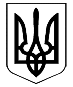 УКРАЇНАКОЛОМИЙСЬКА РАЙОННА ДЕРЖАВНА АДМІНІСТРАЦІЯІВАНО-ФРАНКІВСЬКОЇ ОБЛАСТІР О З П О Р Я Д Ж Е Н Н Явід 24.07.2014                                м. Коломия                                       №225Про продаж автомобіляВАЗ 2109 управління агропромислового розвиткурайдержадміністрації Відповідно до постанов Кабінету Міністрів України від 01.03.2014р.           № 79 «Про внесення змін у додатки 1 і 2 до постанови Кабінету Міністрів України від 26.12.2011р. №1399», від 08.11.2007р. №1314 «Про затвердження Порядку списання об'єктів державної власності», доручення Прем’єр-міністра України від 15.04.2014р. №13909/1/1-14 та розпорядження районної державної адміністрації від 30.04.2014р. №146 «Про встановлення ліміту легкових автомобілів, що обслуговують апарат та структурні підрозділи районної державної адміністрації» та враховуючи листи управління обласної державної адміністрації з питань ресурсного забезпечення від 04.07.2014р.  № 218/01-35/007, управління агропромислового розвитку райдержадміністрації від 21.07.2014р.  №143/01-23/06:1. Управлінню агропромислового розвитку райдержадміністрації                    (П. Гайдейчук): 1.1. Здійснити продаж легкового автомобіля  ВАЗ 21093, державний номер АТ 9936 АН, рік випуску 2004,    первісна вартість 31,06 тис.грн., залишкова вартість 0,  через аукціон. 1.2. Зняти з реєстраційного обліку вищеназваний автотранспортний засіб  в  зв’язку  з  його продажем через аукціон.1.3. Кошти отримані в результаті відчуження, спрямувати відповідно до вимог чинного законодавства.2. Координацію роботи та узагальнення інформації щодо виконання розпорядження покласти на головного відповідального виконавця – управління агропромислового розвитку райдержадміністрації.3.  Контроль  за  виконанням  розпорядження  залишаю за собою.Заступник голови районної державної адміністрації                                                      Любов Михайлишин